A new liaison statement has been received from SG20.This liaison statement follows and the original file can be downloaded from the ITU ftp server at http://handle.itu.int/11.1002/ls/sp16-sg20-oLS-00161.docx.ITU enjoys excellent cooperation with oneM2M and would like to seek TSAG’s advice on the possibility of ITU signing a Partnership Agreement to further its synergies with oneM2M. During the last ITU-T Study Group 20 meeting, which took place from 6 to 16 July 2020, Mr Enrico Scarrone, Chairman of the oneM2M Steering Committee provided information on oneM2M during the SG20 opening plenary on 6 July 2020 and during an ad-hoc session that took place on 13 July 2020. The main aim of the ad hoc session was to give ITU-T SG20 members the opportunity to ask questions or present comments concerning the possibility of ITU signing a Partnership Agreement and officially joining oneM2M. As a result of the ad hoc session, it was agreed that the ITU secretariat, SG20 Chairman and oneM2M Steering Committee Chairman will prepare a TD with questions and answers (Q&A) that will be submitted to TSAG a month before its meeting starts. This TD will also contain a copy of the Partnership Agreement that might be signed by ITU.Additional information on the ad hoc session, including some of the questions that were raised, can be found in TD1776-R1. ITU-T SG20 looks forward to receiving guidance from TSAG on this matter. _______________________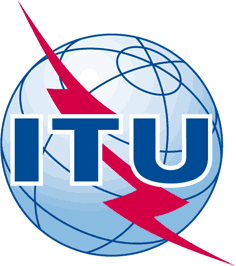 INTERNATIONAL TELECOMMUNICATION UNIONTELECOMMUNICATION STANDARDIZATION SECTORSTUDY PERIOD 2017-2020INTERNATIONAL TELECOMMUNICATION UNIONTELECOMMUNICATION STANDARDIZATION SECTORSTUDY PERIOD 2017-2020INTERNATIONAL TELECOMMUNICATION UNIONTELECOMMUNICATION STANDARDIZATION SECTORSTUDY PERIOD 2017-2020INTERNATIONAL TELECOMMUNICATION UNIONTELECOMMUNICATION STANDARDIZATION SECTORSTUDY PERIOD 2017-2020TSAG-TD882INTERNATIONAL TELECOMMUNICATION UNIONTELECOMMUNICATION STANDARDIZATION SECTORSTUDY PERIOD 2017-2020INTERNATIONAL TELECOMMUNICATION UNIONTELECOMMUNICATION STANDARDIZATION SECTORSTUDY PERIOD 2017-2020INTERNATIONAL TELECOMMUNICATION UNIONTELECOMMUNICATION STANDARDIZATION SECTORSTUDY PERIOD 2017-2020INTERNATIONAL TELECOMMUNICATION UNIONTELECOMMUNICATION STANDARDIZATION SECTORSTUDY PERIOD 2017-2020TSAGINTERNATIONAL TELECOMMUNICATION UNIONTELECOMMUNICATION STANDARDIZATION SECTORSTUDY PERIOD 2017-2020INTERNATIONAL TELECOMMUNICATION UNIONTELECOMMUNICATION STANDARDIZATION SECTORSTUDY PERIOD 2017-2020INTERNATIONAL TELECOMMUNICATION UNIONTELECOMMUNICATION STANDARDIZATION SECTORSTUDY PERIOD 2017-2020INTERNATIONAL TELECOMMUNICATION UNIONTELECOMMUNICATION STANDARDIZATION SECTORSTUDY PERIOD 2017-2020Original: EnglishQuestion(s):Question(s):N/AN/AN/AE-Meeting, 21-25 September 2020TD
(Ref.: SG20-LS161)TD
(Ref.: SG20-LS161)TD
(Ref.: SG20-LS161)TD
(Ref.: SG20-LS161)TD
(Ref.: SG20-LS161)TD
(Ref.: SG20-LS161)Source:Source:ITU-T Study Group 20ITU-T Study Group 20ITU-T Study Group 20ITU-T Study Group 20Title:Title:LS on Collaboration between ITU and oneM2M [from ITU-T SG20]LS on Collaboration between ITU and oneM2M [from ITU-T SG20]LS on Collaboration between ITU and oneM2M [from ITU-T SG20]LS on Collaboration between ITU and oneM2M [from ITU-T SG20]Purpose:Purpose:ActionActionActionActionLIAISON STATEMENTLIAISON STATEMENTLIAISON STATEMENTLIAISON STATEMENTLIAISON STATEMENTLIAISON STATEMENTFor action to:For action to:For action to:TSAGTSAGTSAGFor comment to:For comment to:For comment to:---For information to:For information to:For information to:---Approval:Approval:Approval:ITU-T Study Group 20 meeting (Virtual, 16 July 2020)ITU-T Study Group 20 meeting (Virtual, 16 July 2020)ITU-T Study Group 20 meeting (Virtual, 16 July 2020)Deadline:Deadline:Deadline:N/AN/AN/AContact:Contact:Contact:Nasser Saleh Al Marzouqi
Chairman SG20Tel: +97 6118 468
Fax: +97 6118 484
E-mail: nasser.almarzouqi@tra.gov.ae Tel: +97 6118 468
Fax: +97 6118 484
E-mail: nasser.almarzouqi@tra.gov.ae INTERNATIONAL TELECOMMUNICATION UNIONTELECOMMUNICATION
STANDARDIZATION SECTORSTUDY PERIOD 2017-2020INTERNATIONAL TELECOMMUNICATION UNIONTELECOMMUNICATION
STANDARDIZATION SECTORSTUDY PERIOD 2017-2020INTERNATIONAL TELECOMMUNICATION UNIONTELECOMMUNICATION
STANDARDIZATION SECTORSTUDY PERIOD 2017-2020INTERNATIONAL TELECOMMUNICATION UNIONTELECOMMUNICATION
STANDARDIZATION SECTORSTUDY PERIOD 2017-2020SG20-LS161SG20-LS161INTERNATIONAL TELECOMMUNICATION UNIONTELECOMMUNICATION
STANDARDIZATION SECTORSTUDY PERIOD 2017-2020INTERNATIONAL TELECOMMUNICATION UNIONTELECOMMUNICATION
STANDARDIZATION SECTORSTUDY PERIOD 2017-2020INTERNATIONAL TELECOMMUNICATION UNIONTELECOMMUNICATION
STANDARDIZATION SECTORSTUDY PERIOD 2017-2020INTERNATIONAL TELECOMMUNICATION UNIONTELECOMMUNICATION
STANDARDIZATION SECTORSTUDY PERIOD 2017-2020STUDY GROUP 20STUDY GROUP 20INTERNATIONAL TELECOMMUNICATION UNIONTELECOMMUNICATION
STANDARDIZATION SECTORSTUDY PERIOD 2017-2020INTERNATIONAL TELECOMMUNICATION UNIONTELECOMMUNICATION
STANDARDIZATION SECTORSTUDY PERIOD 2017-2020INTERNATIONAL TELECOMMUNICATION UNIONTELECOMMUNICATION
STANDARDIZATION SECTORSTUDY PERIOD 2017-2020INTERNATIONAL TELECOMMUNICATION UNIONTELECOMMUNICATION
STANDARDIZATION SECTORSTUDY PERIOD 2017-2020Original: EnglishOriginal: EnglishQuestion(s):Question(s):Question(s):All/20All/20Virtual, 6-16 July 2020Virtual, 6-16 July 2020Ref.: SG20-TD1876-R1Ref.: SG20-TD1876-R1Ref.: SG20-TD1876-R1Ref.: SG20-TD1876-R1Ref.: SG20-TD1876-R1Ref.: SG20-TD1876-R1Ref.: SG20-TD1876-R1Source:Source:Source:ITU-T Study Group 20ITU-T Study Group 20ITU-T Study Group 20ITU-T Study Group 20Title:Title:Title:LS on Collaboration between ITU and oneM2MLS on Collaboration between ITU and oneM2MLS on Collaboration between ITU and oneM2MLS on Collaboration between ITU and oneM2MLIAISON STATEMENTLIAISON STATEMENTLIAISON STATEMENTLIAISON STATEMENTLIAISON STATEMENTLIAISON STATEMENTLIAISON STATEMENTFor action to:For action to:For action to:For action to:TSAGTSAGTSAGFor comment to:For comment to:For comment to:For comment to:---For information to:For information to:For information to:For information to:---Approval:Approval:Approval:Approval:ITU-T Study Group 20 meeting (Virtual, 16 July 2020)ITU-T Study Group 20 meeting (Virtual, 16 July 2020)ITU-T Study Group 20 meeting (Virtual, 16 July 2020)Deadline:Deadline:Deadline:Deadline:N/AN/AN/AContact:Contact:Keywords:Abstract: